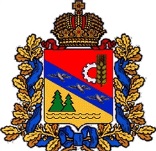 АДМИНИСТРАЦИЯКУЛЬБАКИНСКОГО СЕЛЬСОВЕТАГЛУШКОВСКОГО РАЙОНА КУРСКОЙ  ОБЛАСТИ307462 Курская область , Глушковский район, с.Кульбаки ,  д.322 ОГРН 1024600746741 ИНН 4603000512 КПП 460301001 тел (47132) 3-15-44, факс 3-15-43 , E-mal:  adm_kulbakinskogo_ss@mail.ruП О С Т А Н О В Л Е Н И Еот 14 ноября  2022 г № 50О внесении в Собрание депутатовКульбакинского сельсовета Глушковскогорайона проекта бюджета муниципальногообразования «Кульбакинский сельсовет»Глушковского района на 2023 год и плановый период 2024-2025 годы              В соответствии с уставом муниципального образования «Кульбакинский сельсовет» Глушковского района, решением Собрания депутатов Кульбакинского сельсовета от 21.10.2010 года № 10  «Об утверждении положения о бюджетном процессе в вновь образованном Кульбакинском сельсовете Глушковского района Курской области» (в редакции решений Собрания депутатов от 22.03.2011г.№ 9, от 01.11.2013 г.№ 26, от 30.06.2014г.№ 20, от 20.04.2015 г. № 20, от 16.12.2015г. № 20, от 30.01.17г.№ 9,от 16.10.17г. № 34, № 30 от 15.11.2019 год, от 18.11.2021 № 71 ), Администрация Кульбакинского сельсовета ПОСТАНОВЛЯЕТ:Утвердить прилагаемый проект бюджета муниципального образования «Кульбакинский сельсовет» Глушковского района на 2023 год и плановый период 2024-2025 годы.Направить в Собрание депутатов Кульбакинского сельсовета Глушковского района представленный проект бюджета муниципального образования «Кульбакинский сельсовет» Глушковского района на 2023 год и плановый период 2024-2025 годы.Назначить начальника отдела Бардакову Ирину Валентиновну представителем Администрации Кульбакинского сельсовета Глушковского района при рассмотрении Собранием депутатов Кульбакинского сельсовета Глушковского района проекта бюджета муниципального образования «Кульбакинский сельсовет» Глушковского района на  2023 год и плановый период 2024-2025 годы.Контроль за выполнением настоящего постановления оставляю за собой.Постановление вступает в силу со дня его подписания.Глава АдминистрацииКульбакинского сельсовета                                            В.В. Минаков                                                                 